Publicado en  el 06/09/2016 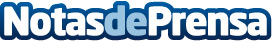 Anime japonés y Abbas Kiarostami: la programación de la Filmoteca de ExtremaduraEl director de la Filmoteca de Extremadura, David Garrido Bazán, ha presentado esta mañana la programación con la que se reanudan las proyecciones en el mes de septiembre en sus cuatro sedes, nueve películas repartidas en tres ciclos dedicados al recientemente desaparecido cineasta iraní Abbas Kiarostami, al anime japonés y a una selección de títulos presentados en la 72ª Edición de la Mostra de Venecia.Datos de contacto:Nota de prensa publicada en: https://www.notasdeprensa.es/anime-japones-y-abbas-kiarostami-la Categorias: Cine Extremadura http://www.notasdeprensa.es